Měsíční plán 6. třídy pro anglický jazyk 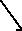 Březen 2023Březen 2023ANGLIČTINAANGLIČTINAANGLIČTINAANGLIČTINAANGLIČTINAtémaučebnice Project Explore 1 – Unit 3 – Animals everywhereučebnice Project Explore 1 – Unit 3 – Animals everywhereučebnice Project Explore 1 – Unit 3 – Animals everywhereučebnice Project Explore 1 – Unit 3 – Animals everywhereučebnice Project Explore 1 – Unit 3 – Animals everywhere3A – Wild animalsStupňování přídavných jmencomparatives superlativesPopíše zvířataPorovná zvířata podle vzhledu i způsobu životaPíseně popíše zvířeZeptá se odpoví na otázku ohledně zvířatPoskytne svůj názor a diskutuje o něm s ostatnímiOvládá stupňování přídavných jmen- zná pravopisná pravidla i pravidla ke tvoření 2. a 3. stupně stupňování u krátkých přídavných jmen Popíše zvířataPorovná zvířata podle vzhledu i způsobu životaPíseně popíše zvířeZeptá se odpoví na otázku ohledně zvířatPoskytne svůj názor a diskutuje o něm s ostatnímiOvládá stupňování přídavných jmen- zná pravopisná pravidla i pravidla ke tvoření 2. a 3. stupně stupňování u krátkých přídavných jmen Slova opačného významu pretty x ugly , heavy x light 
fast x  slow, ligh x dark, tall x long x short , smooth x hairy, big x smallstupňování přídavných jmensmaller thanbigger thanSlova opačného významu pretty x ugly , heavy x light 
fast x  slow, ligh x dark, tall x long x short , smooth x hairy, big x smallstupňování přídavných jmensmaller thanbigger than3. B A special pet – speciální zvířeIrregular adjectives – nepravidelná přídavná jména  stupńuje nepravidelná přídavná jménagood x badIrregular adjectives – nepravidelná přídavná jména  stupńuje nepravidelná přídavná jménagood x bad3. CMinibeasts Číslovky nad 100Otázky s How + přídavné jménoZná pravidla pro čtení a tvoření číslovek v hodnotě vyšší než 100Zná pravidla pro čtení a tvoření číslovek v hodnotě vyšší než 100How long, old, far, big, fast100 – one hundred and fifty500 – five hundred725 – seven hundred and twenty-five, 1,000 – one thousand, 2,500 – two thousand five hundredHow long, old, far, big, fast100 – one hundred and fifty500 – five hundred725 – seven hundred and twenty-five, 1,000 – one thousand, 2,500 – two thousand five hundredSt. Patrick´s Dayzná tradici svátku sv. Patrika, dozvídá se informace o Irskuzná tradici svátku sv. Patrika, dozvídá se informace o IrskuEasterpopíše zvyky v Čechách a v Angliipopíše zvyky v Čechách a v AngliiTestování : slovní zásoba, gramatické jevy,Testování : slovní zásoba, gramatické jevy,Testování : slovní zásoba, gramatické jevy,Testování : slovní zásoba, gramatické jevy,Testování : slovní zásoba, gramatické jevy,V měsíci březnu jsou jarní a velikonoční prázdniny.V měsíci březnu jsou jarní a velikonoční prázdniny.V měsíci březnu jsou jarní a velikonoční prázdniny.V měsíci březnu jsou jarní a velikonoční prázdniny.V měsíci březnu jsou jarní a velikonoční prázdniny.